minutes 	  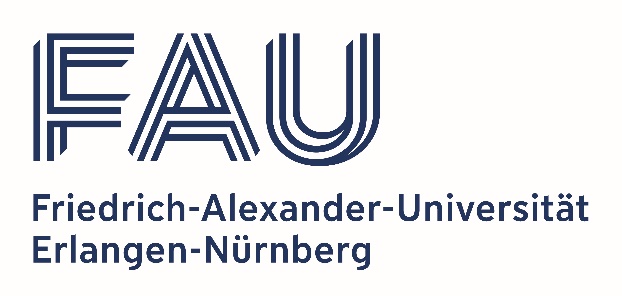 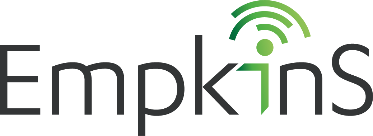 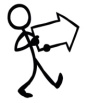 Sub project / GAP (incl. sub projects): GAP IDate and location: 08.04.2022 ZoomParticipants: Marc Stamminger, Björn Eskofier, Christoph Ostgathe, Carsten Klein, Tobias Steigleder, Julia Yip, Markus Heyder, Ralf Müller, Vanessa Wirth, Falk PulsmeyerKeeper of the minutes: Falk PulsmeyerDate and location for next meeting:  13.05.2022 ZoomNotes:topic 1 – Bed Ordercontent/description:Two identical Beds for the “EmpkinS-Bed” One at the “EmpkinS-Lab” One at UKERtasks and responsibilities:Two addresses for orderingOrder process in coordination with JudithStefan Grießhammer, Tobias Steiglertopic 2 – Topics Video Shoot content/description:Sensor and camera setupImportant movements to capture with the cameraHow to record Patients (especially Parkinson patient)Next steps for Data CollectionData Managementtasks and responsibilities:everyonetopic 3 – Early Study for D04content/description:Problem hardware delayedPossible recordings with “old radar”sensorsMovement ECGtasks and responsibilities:Plan meeting with Tobias, Julia, Stefan, Björn, Jürgen Winkler, VanessaFalk Pulsmeyer, topics for next meeting Research Data Management How to make data accessible for everyone Intermediate solution until next permanent one is found Meeting with Z-Project – (Coordination: Vanessa Wirth) Extend GAP Meeting to dicuss patient coordination